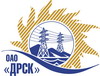 Открытое Акционерное Общество«Дальневосточная распределительная сетевая  компания»ПРОТОКОЛ № 474/УТПиР-РЗакупочной комиссии по рассмотрению предложений по открытому электронному запросу предложений на право заключения договора на поставку: Оснащение ПС устройствами телемеханики и ДП оперативно-информационными комплексами (ОИК) (ЦП 3.1), филала "АЭС" КП Знак + ПС Протока, Базовая, Промышленная , Амурсельмаш, СП и РП 10кВ филиала АЭС закупка № 802 раздел 2.2.1. ГКПЗ 2015ПРИСУТСТВОВАЛИ: 7 членов постоянно действующей Закупочной комиссии ОАО «ДРСК»  2-го уровня.ВОПРОСЫ, ВЫНОСИМЫЕ НА РАССМОТРЕНИЕ ЗАКУПОЧНОЙ КОМИССИИ: О  рассмотрении результатов оценки заявок Участников.Об отклонении предложений участников закупки.О признании предложений соответствующими условиям запроса предложений.О предварительной ранжировке предложений.О проведении переторжкиРЕШИЛИ:По вопросу № 1:Признать объем полученной информации достаточным для принятия решения.Утвердить цены, полученные на процедуре вскрытия конвертов с предложениями участников открытого запроса предложений.По вопросу № 2Отклонить предложение ЗАО «РИССА-ТелеСистемы» г. Москва, ул. Краснопрудная, 12/1 от дальнейшего рассмотрения:По вопросу № 3Признать предложения ООО «Сириус-М» г. Благовещенск, ул. Комсомольская, 49, ООО «Позитроника-Амур» г. Благовещенск, 50 лет Октября 65А соответствующими условиям закупки.По вопросу № 4:Утвердить предварительную ранжировку предложений Участников:По вопросу № 5:Провести переторжку. Допустить к участию в переторжке предложения следующих участников: ООО «Сириус-М» г. Благовещенск, ул. Комсомольская, 49, ООО «Позитроника-Амур» г. Благовещенск, 50 лет Октября 65А.  Определить форму переторжки: заочная.Назначить переторжку на 26.06.2015 в 10:00 час. (благовещенского времени).Место проведения переторжки: ЭТП b2b-energoТехническому секретарю Закупочной комиссии уведомить участников, приглашенных к участию в переторжке, о принятом комиссией решении.г. Благовещенск«24» июня 2015№Наименование участника и его адресПредмет и общая цена заявки на участие в закупке1ЗАО «РИССА-ТелеСистемы»г. Москва, ул. Краснопрудная, 12/1Цена: 8 967 954,76 руб. без учета НДС (10 582 186,62 руб. с учетом НДС). 2ООО «Сириус-М»г. Благовещенск, ул. Комсомольская, 49Цена: 10 032 092,47 руб. без учета НДС (11 837 869,11 руб. с учетом НДС). 3ООО «Позитроника-Амур»г. Благовещенск, 50 лет октября 65АЦена: 10 046 549,15 руб. без учета НДС (11 854 928,00 руб. с учетом НДС). Наименование участникаОснования для отклоненияЗАО «РИССА-ТелеСистемы»г. Москва, ул. Краснопрудная, 12/1Отсутствует документ, требуемый в соответствии с условиями закупочной документации – принципиальная электрическая схема с перечнем элементов, что не соответствует п. 5.2.3. Технического заданияЗАО «РИССА-ТелеСистемы»г. Москва, ул. Краснопрудная, 12/1Предлагаемый участником к поставке ИКП не имеет в своем составе каких-либо средств отображения информации (ЖК, светодиодный экран), что не соответствует п.  5.2.1. Технического задания ЗАО «РИССА-ТелеСистемы»г. Москва, ул. Краснопрудная, 12/1Предлагаемый участником к поставке ИКП не имеет в своем составе встроенных реле для организации канала ТУ с блокировкой АПВ, что не соответствует п.  5.2.1. Технического заданияМесто в предварительной ранжировкеНаименование участника и его адресЦена предложения на участие в закупке без НДС, руб.Балл по неценовой предпочтительности1 местоООО «Позитроника-Амур»г. Благовещенск, 50 лет октября 65А10 046 549,152,102 местоООО «Сириус-М»г. Благовещенск, ул. Комсомольская, 4910 032 092,471,92Ответственный секретарь Закупочной комиссии  2 уровня ОАО «ДРСК»____________________О.А. МоторинаТехнический секретарь Закупочной комиссии  2 уровня ОАО «ДРСК»____________________Е.Ю. Коврижкина